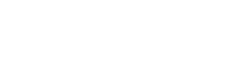 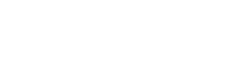 NOMINATION COMMITTEE APPLICANT ASSESSMENT – FOR THE MINISTERNOMINATION COMMITTEE APPLICANT ASSESSMENT – FOR THE MINISTERNOMINATION COMMITTEE APPLICANT ASSESSMENT – FOR THE MINISTERNOMINATION COMMITTEE APPLICANT ASSESSMENT – FOR THE MINISTERNOMINATION COMMITTEE APPLICANT ASSESSMENT – FOR THE MINISTERNOMINATION COMMITTEE APPLICANT ASSESSMENT – FOR THE MINISTERNOMINATION COMMITTEE APPLICANT ASSESSMENT – FOR THE MINISTERNOMINATION COMMITTEE APPLICANT ASSESSMENT – FOR THE MINISTERNOMINATION COMMITTEE APPLICANT ASSESSMENT – FOR THE MINISTERNOMINATION COMMITTEE APPLICANT ASSESSMENT – FOR THE MINISTERNOMINATION COMMITTEE APPLICANT ASSESSMENT – FOR THE MINISTERNOMINATION COMMITTEE APPLICANT ASSESSMENT – FOR THE MINISTERNOMINATION COMMITTEE APPLICANT ASSESSMENT – FOR THE MINISTERNOMINATION COMMITTEE APPLICANT ASSESSMENT – FOR THE MINISTERGoverning Council Chairperson:				            TAFE College:					Contact number: 			Governing Council Chairperson:				            TAFE College:					Contact number: 			Governing Council Chairperson:				            TAFE College:					Contact number: 			Governing Council Chairperson:				            TAFE College:					Contact number: 			Governing Council Chairperson:				            TAFE College:					Contact number: 			Governing Council Chairperson:				            TAFE College:					Contact number: 			Governing Council Chairperson:				            TAFE College:					Contact number: 			Governing Council Chairperson:				            TAFE College:					Contact number: 			Governing Council Chairperson:				            TAFE College:					Contact number: 			Governing Council Chairperson:				            TAFE College:					Contact number: 			Governing Council Chairperson:				            TAFE College:					Contact number: 			Governing Council Chairperson:				            TAFE College:					Contact number: 			Recommended Applicant(s)Term of apt.Term of apt.Term of apt.Brief comment against skills matrix criteria and rationale for term of appointmentBrief comment against skills matrix criteria and rationale for term of appointmentBrief comment against skills matrix criteria and rationale for term of appointmentBrief comment against skills matrix criteria and rationale for term of appointmentSuitable Applicant(s)  Term of apt.  Term of apt.  Brief comment against skills matrix criteria and rationale for term of appointment  Brief comment against skills matrix criteria and rationale for term of appointment  Brief comment against skills matrix criteria and rationale for term of appointment  Brief comment against skills matrix criteria and rationale for term of appointment  Brief comment against skills matrix criteria and rationale for term of appointment  Brief comment against skills matrix criteria and rationale for term of appointmentUnsuitable Applicant(s)Term of apt.Brief comment against skills matrix criteria and rationale for term of appointment